ÚRAD PRIEMYSELNÉHO VLASTNÍCTVA SLOVENSKEJ REPUBLIKY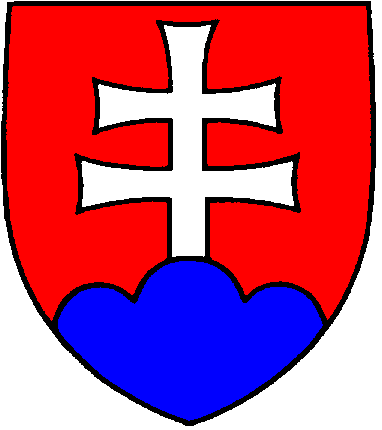 Švermova 43, 974 04  Banská Bystrica 4Tel.: 048/43 00 131, 048/43 00 327		E-mail: urad@indprop.gov.sk	   www.upv.sk*	Podľa typu osoby: rodné číslo, IČO alebo identifikátor zahraničnej osoby (§ 3 písm. n) zákona č. 305/2013 Z. z.)*	Podľa typu osoby: rodné číslo, IČO alebo identifikátor zahraničnej osoby (§ 3 písm. n) zákona č. 305/2013 Z. z.)**	Nehodiace sa prečiarknite.INFORMÁCIA PRE ŽIADATEĽAŽiadosť o predĺženie doby platnosti dodatkového ochranného osvedčenia (ďalej žiadosť o predĺženie) sa podáva Úradu priemyselného vlastníctva Slovenskej republiky, Švermova 43, 974 04  Banská Bystrica 4 (ďalej úrad).Dobu platnosti dodatkového ochranného osvedčenia ustanovenú v článku 13 nariadenia Európskeho parlamentu a Rady (ES) č. 469/2009 
zo 6. mája 2009 o dodatkovom ochrannom osvedčení pre liečivá je v prípade uplatnenia článku 36 nariadenia Európskeho parlamentu a Rady (ES) č. 1901/2006 z 12. decembra 2006 o liekoch na pediatrické použitie možné predĺžiť o šesť mesiacov. Podanie na úrad sa robí písomne, a to v listinnej alebo v elektronickej podobe, v štátnom jazyku.  Podanie urobené v elektronickej podobe bez autorizácie podľa zákona č. 305/2013 Z. z. o elektronickej podobe výkonu pôsobnosti orgánov verejnej moci a o zmene a doplnení niektorých zákonov (zákon o e-Governmente) v znení neskorších predpisov  je potrebné dodatočne doručiť v listinnej podobe alebo 
v elektronickej podobe autorizované podľa zákona o e-Governmente; ak sa dodatočne nedoručí úradu do jedného mesiaca, na podanie sa neprihliada. Úrad na dodatočné doručenie podania nevyzýva. Žiadosť o predĺženie musí obsahovať, kópiu vyhlásenia potvrdzujúceho súlad so schváleným výskumným pediatrickým plánom  (článok 36 ods. 1 nariadenia Európskeho parlamentu a Rady (ES) č. 1901/2006), doklad o tom, že výrobok má povolenie na uvedenie na trh ako liečivo vo všetkých členských štátoch (článok 36 ods. 3 nariadenia Európskeho parlamentu a Rady (ES) č. 1901/2006), ak táto skutočnosť nie je zrejmá z kópie povolenia na uvedenie výrobku na trh ako liečiva tvoriacej súčasť žiadosti o udelenie dodatkového ochranného osvedčenia podľa článku 8 ods. 1 písm. b) nariadenia Európskeho parlamentu a Rady (ES) č. 469/2009, a kópiu dodatkového ochranného osvedčenia, ktorého predĺženie doby platnosti sa požaduje, v prípade ak už bolo dodatkové ochranné osvedčenie udelené.Žiadosť o predĺženie sa môže podať pri podávaní žiadosti o udelenie dodatkového ochranného osvedčenia, keď je žiadosť o udelenie dodatkového ochranného osvedčenia už v konaní alebo po udelení dodatkového ochranného osvedčenia. Lehoty na podanie žiadosti 
o predĺženie doby platnosti už udeleného dodatkového ochranného osvedčenia sú ustanovené v článku 7 ods. 4 a 5 nariadenia Európskeho parlamentu a Rady (ES) č. 469/2009.Za udržiavanie platnosti dodatkového ochranného osvedčenia počas predĺženej doby je majiteľ alebo ním splnomocnená osoba povinná zaplatiť poplatok podľa zákona č. 495/2008 Z. z. o poplatku za udržiavanie platnosti patentu, o poplatku za udržiavanie platnosti európskeho patentu s účinkami pre Slovenskú republiku a o poplatku za udržiavanie platnosti dodatkového ochranného osvedčenia na liečivá a výrobky na ochranu rastlín a o zmene a doplnení niektorých zákonov v znení neskorších predpisov. Žiadateľom, ktorí nemajú potrebné patentovo-právne vedomosti a skúsenosti, sa odporúča využiť možnosť nechať sa v konaní pred úradom zastupovať advokátom alebo patentovým zástupcom. Podaním žiadosti vzniká poplatková povinnosť. Správne poplatky za úkony vykonávané úradom sú stanovené zákonom NR SR č. 145/1995 Z. z. o správnych poplatkoch v znení neskorších predpisov.Poplatky sa platia v eurách prevodom z účtu v banke alebo v pobočke zahraničnej banky, poštovým poukazom, prostredníctvom integrovaného obslužného miesta alebo platobnej brány Štátnej pokladnice.Ak sa úkony a konania vykonávajú na základe návrhu podaného elektronickými prostriedkami alebo prostredníctvom integrovaného obslužného miesta, sadzba poplatku je 50 % z poplatku určeného podľa sadzobníka; v týchto prípadoch sa však poplatok znižuje najviac 
o 70 eur. Ak sú súčasťou návrhu prílohy, uplatní sa znížená sadzba poplatkov len vtedy, ak sú tieto prílohy v elektronickej podobe.Poplatky sa platia na základe písomnej výzvy úradu a sú splatné do 15 dní odo dňa jej doručenia.V rámci identifikácie platby je poplatník povinný zadať variabilný symbol uvedený v písomnej výzve úradu.Účet na úhradu správnych poplatkov:Štátna pokladnica 
Radlinského 32 
810 05 BratislavaNázov účtu: Depozitný účet ÚPV SR BB 
IBAN: SK49 8180 0000 0070 0006 0750
BIC: SPSRSKBA
Konštantný symbol: 0558Miesto pre úradnú pečiatkuŽiadosť o predĺženie doby platnostiDODATKOVÉHO OCHRANNÉHO OSVEDČENIAna liečiváPotvrdenie o podaníosobne / poštou /
elektronicky bez el. podpisu /
elektronicky podpísané el. podpisom 


dátum

podpis Miesto pre úradnú pečiatkuZnačka spisu PDOČíslo zápisu DOPotvrdenie o podaníosobne / poštou /
elektronicky bez el. podpisu /
elektronicky podpísané el. podpisom 


dátum

podpis 1	Názov liečiva2	Žiadateľ (prípadných ďalších žiadateľov uveďte na nasledujúcej strane)Priezvisko, meno (titul) / názov (ak ide o právnickú osobu) 	Identifikátor*	Ulica (P. O. Box)Mesto	PSČ	ŠtátTelefón	E-mail3	Zástupca (ak vyplníte túto položku, je potrebné preukázať zastupovanie)Priezvisko, meno (titul) / názov (ak ide o právnickú osobu) 	Identifikátor*	Ulica (P. O. Box)Mesto	PSČ	ŠtátTelefón	E-mail4	Adresa na doručovanie (ak je adresa odlišná ako v položke 2 alebo 3)Priezvisko, meno (titul) / názov (ak ide o právnickú osobu) Ulica (P. O. Box)Mesto	PSČ	ŠtátTelefón 	E-mail5	Prílohy6	Doplňujúce údaje1x –	kópia vyhlásenia podľa článku 8 odseku 1 písm. d) bod i) 	
	nariadenia Európskeho parlamentu a Rady (ES) č. 469/20091x –	doklad podľa článku 8 odseku 1 písm. d) bod ii) nariadenia	
	Európskeho parlamentu a Rady (ES) č. 469/20091x –	kópia udeleného dodatkového ochranného osvedčenia 		
	ktorého doba platnosti má byť predĺžená1x –	plná moc alebo kópia generálnej plnej moci s číslom generálnej 	
	plnej mociďalšie doklady		Žiadateľ požiadal/nepožiadal** a získal/nezískal** predĺženie obdobia ochrany uvedenia na trh pre daný liek podľa článku 36 odseku 5 nariadenia Európskeho parlamentu a Rady (ES) č. 1901/2006.V prípade daného lieku ide/nejde** o liek určený na ojedinelé ochorenia podľa nariadenia Európskeho parlamentu a Rady (ES) č. 141/2000.Počet žiadateľov: 2	Žiadateľ2	Žiadateľ2.	Priezvisko, meno (titul) / názov (ak ide o právnickú osobu) 	Identifikátor*	Ulica (P. O. Box)Mesto	PSČ	ŠtátTelefón	E-mail2.	Priezvisko, meno (titul) / názov (ak ide o právnickú osobu) 	Identifikátor*	Ulica (P. O. Box)Mesto	PSČ	ŠtátTelefón	E-mail3.	Priezvisko, meno (titul) / názov (ak ide o právnickú osobu) 	Identifikátor*	Ulica (P. O. Box)Mesto	PSČ	ŠtátTelefón	E-mail3.	Priezvisko, meno (titul) / názov (ak ide o právnickú osobu) 	Identifikátor*	Ulica (P. O. Box)Mesto	PSČ	ŠtátTelefón	E-mail4.	Priezvisko, meno (titul) / názov (ak ide o právnickú osobu) 	Identifikátor*	Ulica (P. O. Box)Mesto	PSČ	ŠtátTelefón	E-mail4.	Priezvisko, meno (titul) / názov (ak ide o právnickú osobu) 	Identifikátor*	Ulica (P. O. Box)Mesto	PSČ	ŠtátTelefón	E-mail5.	Priezvisko, meno (titul) / názov (ak ide o právnickú osobu) 	Identifikátor*	Ulica (P. O. Box)Mesto	PSČ	ŠtátTelefón	E-mail5.	Priezvisko, meno (titul) / názov (ak ide o právnickú osobu) 	Identifikátor*	Ulica (P. O. Box)Mesto	PSČ	ŠtátTelefón	E-mailPrípadných ďalších žiadateľov uveďte v poradí na samostatnom liste.Prípadných ďalších žiadateľov uveďte v poradí na samostatnom liste.7	Potvrdzujem pravdivosť a úplnosť údajov a žiadam o predĺženie doby platnosti dodatkového ochranného osvedčenia.7	Potvrdzujem pravdivosť a úplnosť údajov a žiadam o predĺženie doby platnosti dodatkového ochranného osvedčenia.…………………………………………………………………………………	…………………………………………………………………………………Priezvisko, meno podpísanej osoby	      Podpis žiadateľa alebo jeho zástupcu(prípadne funkcia pri právnických osobách)	(prípadne pečiatka pri právnických osobách)…………………………………………………………………………………	…………………………………………………………………………………Priezvisko, meno podpísanej osoby	      Podpis žiadateľa alebo jeho zástupcu(prípadne funkcia pri právnických osobách)	(prípadne pečiatka pri právnických osobách)